ПАМЯТИ ВЯЧЕСЛАВА СЕРГЕЕВИЧА СТРЕЛКОВА.
13.08.1933―19.07.2020Кутеев Б.В.НИЦ “Курчатовский институт”, Kuteev_BV@nrcki.ru 19 июля 2020 г. скончался Вячеслав Сергеевич Стрелков, доктор физ.-мат. наук, профессор, Лауреат государственных премий СССР, Заслуженный работник атомной промышленности, член редакционной коллегии журнала «Вопросы атомной науки и техники - серия Термоядерный синтез». 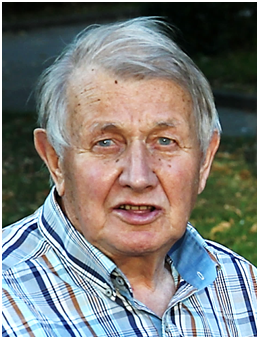 Вся жизнь В.С. Стрелкова прошла в научной среде. Его отец Сергей Павлович Стрелков – известный физик в области прикладной аэродинамики, сотрудник ЦАГИ, заслуженный деятель науки и техники РСФСР, профессор МГУ им. М.В. Ломоносова. После окончания МГУ им. М.В. Ломоносова в 1957 г В.С. Стрелков поступил в Курчатовский институт, где начал работать под руководством замечательных ученых И.Н. Головина и Н.А. Явлинского. Его научная деятельность связана с пионерскими экспериментами на термоядерных установках «токамак»: ТМП, Т-1, Т-2. Он принадлежал к числу ближайших учеников-соратников академика Л.А. Арцимовича. В 1962 г. В.С. Стрелков становится заместителем начальника сектора токамаков, а c 1973 г. начальником сектора и остается им до 1995 года, когда он уже заместитель директора Института ядерного синтеза. В последние годы жизни Вячеслав Сергеевич был Советником Директора Центра (с 2005 г.), затем - Советником Президента Центра.    В.С. Стрелков сочетал организационную деятельность с научной  работой. Он впервые в мире наблюдал образование в токамаке пучка ускоренных электронов и провел первые измерения рентгеновского излучения, первым экспериментально исследовал равновесие замагниченной тороидальной плазмы. С его участием был проведен эпохальный советско-британский эксперимент по лазерному зондированию плазмы, подтвердивший достижение температуры электронов кэВ-ного уровня, после которого токамаки получили международное признание. Под его руководством были построены токамаки Т-3, Т-4, Т-10 и Т-15 – первая в мире установка со сверхпроводниками Ni3Sn. Он широко известен в мировом термоядерном сообществе, участвовал в международных проектах ИНТОР и ИТЭР. Работа В.С. Стрелкова отмечена двумя Государственными премиями СССР — за циклы работ «Получение и исследование высокотемпературной термоядерной плазмы на установках "Токамак“» (1971) и «Корпускулярная диагностика высокотемпературной плазмы» (1981). Многие годы В.С. Стрелков руководил «Семинаром Т» и НТС отдела Т-10, являлся членом Научно-технического совета НТС-6 Госкорпорации Росатом. Свой богатый опыт физика-экспериментатора Вячеслав Сергеевич передавал научной молодежи. Он всегда с большим интересом и доброжелательно относился к работам молодых ученых, много лет руководил научными школами в Курчатовском институте, преподавал на физическом факультете МГУ, был одним из ключевых профессоров кафедры Физики плазмы НИЯУ МИФИ.Светлая память о Вячеславе Сергеевиче Стрелкове навсегда сохранится в наших сердцах. 